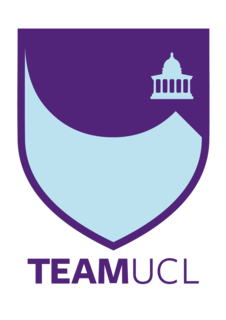 TeamUCL Access StatementPool & Snooker ClubContents Club StatementTravel to the venueVenue mapAccessible features at the venueAdditional information Club Statement Thank you for taking an interest in our club. We are committed to making UCL an inclusive community and supporting all disabled students taking part in our activity. Our Welfare Officer has been trained in Disability Inclusion and Etiquette Training. We have completed this form to try and support you joining us to take part in the sport we all love. Our club is a brilliant place to meet new people and create lifelong friendships. If any of this information is unclear or you would like more information on other venues or activities are club get up to, please email me, the Club President.We look forward to welcoming you into our club. Kind regards,__________________________________________Club President, Max SkoczylasWelfare Officer, Xuan BohTravelHurricane Room Pool & Snooker Club and Cousins Professional Snooker & Pool Club are easily accessible using all modes of transport. Click here for the Tfl Accessible Tube MapUndergroundUnfortunately, few of the underground or mainline railway stations around the facilities are fully wheelchair accessible. However, some ambulant disabled supporters/visitors may be able to use them. Hurricane Room Pool & Snooker Club2 King's Cross Bridge, London N1 9NW• Kings Cross is the nearest main line station and is wheelchair accessible. It is around a 3-minute walk to the facility.Cousins Professional Snooker & Pool Club8-14, Seven Sisters Rd, London N7 6AH• Holloway Road station (Piccadilly Line) is the nearest tube station and is around a 10-minute walk from the facility.• Archway station (Northern Line) is around a 17-minute walk from the facility. • Finsbury Park station (Victoria, Piccadilly Lines and Great Northern Rail) is around a 15-minute walk from the facility. Finsbury Park has two lifts which serve the northbound and southbound platforms. • Highbury & Islington station (Victoria Line, London Overground and Great Northern Rail) is around a 10-minute walk from the facility. Note: there is lift access to from street level to both platforms used for London Overground services only.• Kings Cross is the nearest main line station and is wheelchair accessible. It is around 8 minutes away by car or taxi and 19 minutes via the bus 17 route / 22 minutes away via the bus 259/N91 route.BusesAll Transport for London (TFL) bus routes are wheelchair accessible and have clearly marked priority seats for people with limited mobility. On most buses the wheelchair ramp is positioned at the exit door and there is one wheelchair user place on each bus. Hurricane Room Pool & Snooker ClubThe main bus stops close to the facility are located on Pentonville Road and Kings Cross Station. Several bus routes pass close to the facility including 10, 17, 45, 46, 63, 91, 259.Cousins Professional Snooker & Pool ClubThe main bus stop close to the facility is located on Seven Sisters Road.Several bus routes pass close to the facility including the N29/N253/N279 which goes from Warren Street Station to Seven Sisters Road, and the N91 which goes from Tavistock Square to Seven Sisters Road.Taxis All London Style ’Black Cabs’ are wheelchair accessible and can provide a suitable alternative to the bus or car. Black cabs can be hailed (stopped) in the street however you may prefer to book a cab to travel to or from the facility. There are several cab companies operating in London including, Computer Cab: Tel: 020 8033 9918 The London Black Cab Company: 078 8534 9994 London Black Taxis: 020 3984 4515/ 020 3004 4953 Uber Taxis also provide Wheelchair Accessible Vehicles (WAV). To book Download the Uber app and create your account (unless you already have one) then choose the ‘uberWAV’ option on the slider at the bottom of the screen and follow the instructions. If you would prefer to book a mini cab, then there are several companies in Camden including. There is no designated drop off/pick up point outside the facilities. However, suggested drop off/ pick up points are either at Kings Cross Station (for Hurricane Room) or Highbury & Islington (for Cousins Pool).Full information on bus taxi and tube travel in London for disabled people can be found at https://tfl.gov.uk/transport-accessibility/?cid=transportaccessibilityParking Hurricane Room Pool & Snooker ClubThere is limited street parking in Kings Cross. The facility is located in the Borough of Camden but on the boundary road for Islington Borough. There are limited parking meters in nearby streets which are free to use after 6.30pm.St Pancras Station has a 24-hour car park open every day of the year with 315 car parking spaces. More information at stpancras.com.There is a smaller pay and display Euro Car Park on Britannia Street, WC1X 9JS Weekend rate is available from Friday midnight to 8:00am Monday (£5.50 per 24hrs). Payments accepted: Coins, Pay-by-Mobile.Parkopedia.co.uk is a good website to get an overview of parking in the area.Cousins Professional Snooker & Pool ClubThere is free on-street parking. Parkopedia.co.uk is a good website to get an overview of parking in the area.Accessible features at the venueHurricane RoomNot wheelchair accessible, but there is only a small flight of 10+ stairs that the committee would be happy to help you up on. Cousins Not wheelchair accessible.Accessible ToiletsNo accessible toilets. However, Hurricane Room is very near Kings’ Cross Station, which has accessible toilets located next to platform 9. Non-accessible Toilets There are standard male & female toilets next to all the entrances on the ground and second floor. Changing Places Toilet Facility None.Tactile Guidance Pathway None.Hearing Induction Loop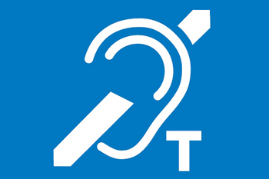 There are no hearing induction loops.BSL User at Training/VenueNone. ContactThe Disability Liaison Team can be contacted by: Phone 020 7619 5050 (9.30am to 5.00pm Monday to Friday excluding Bank Holidays) Email: For general enquiries, please contact ze.boh.19@ucl.ac.uk